Középszintű szóbeli érettségi tételek fizikából – 2018 PANNONHALMAI. Mechanika 1. Egyenes-vonalú mozgásokA Mikola-csőben lévő buborék mozgását tanulmányozva igazolja az egyenes vonalú egyenletes mozgásra vonatkozó összefüggést! – elvégzendő kísérlet (2.)2. Newton törvényei Rugalmas ütközés tanulmányozása rugós ütközőkkel ellátott kiskocsik segítségével – elvégzendő kísérlet (1.) 3. Munka, mechanikai energia Mechanikai energiák egymásba alakulásának tanulmányozása lejtőn leguruló test segítségével – elvégzendő kísérlet (3.)4. Pontszerű és merev test egyensúlya, egyszerű gépekErőmérővel kiegyensúlyozott karos mérleg segítségével tanulmányozza a merev testre ható forgatónyomatékokat és az egyszerű emelők működési elvét! – elvégzendő kísérlet (4.)5. Periodikus mozgások Rugóra rögzített, rezgőmozgást végző test periódusidejének tömegfüggése – elvégzendő kísérlet (5.)6. Archimédész törvénye
Az arkhimédészi hengerpár segítségével mérje meg a vízbe merülő testre ható felhajtóerő nagyságát! – elvégzendő kísérlet (11.) II. Hőtan 7. Szilárd anyagok, folyadékok és gázok hőtágulásának bemutatása Különböző halmazállapotú anyagok hőtágulásának vizsgálata – elvégzendő kísérlet (13.)8. Gáztörvények
Melde-cső segítségével igazolja a Boyle-Mariotte törvényt! – elvégzendő kísérlet9. Halmazállapotváltozások
Tanulmányozza folyékony halmazállapotú anyag gáz halmazállapotúvá történő átalakulását! – elvégzendő kísérlet (18.) III. Elektromágnesség 10. Testek elektromos állapota Sztatikus elektromos töltés és a töltésmegosztás elvének tanulmányozása különböző anyagok segítségével – elvégzendő kísérlet (19.)11. Soros és párhuzamos kapcsolás Soros és párhuzamos kapcsolás tanulmányozása áramforrás és két zseblámpaizzó segítségével – elvégzendő kísérlet (21.)12. Egyenes vezető mágneses terének vizsgálata
Az árammal átjárt vezető egyenes szakaszának környezetében vizsgálja a vezető mágneses terének szerkezetét egy iránytű segítségével! – elvégzendő kísérlet (23.)13. Elektromágneses indukcióLégmagos tekercs és mágnesek segítségével tanulmányozza az elektromágneses indukció jelenségét! – elvégzendő kísérlet (25.)IV. Optika 14. Fényvisszaverődés és fénytörésÜveg törésmutatójának vizsgálata – elvégzendő kísérlet15. Geometriai fénytan – optikai eszközök Üveglencse fókusztávolságának megmérése – elvégzendő kísérlet (27.)V. Atomfizika, magfizika 16. Az atom szerkezete - atommodellek
Mutassa be Bohr atommodelljének legfontosabb jellemzőit a hidrogénatom esetében! Értelmezze a hidrogén vonalas színképét! (32.)17. Az atommag szerkezete, magátalakulásElemezze és értelmezze a mellékelt ábrán feltüntetett bomlási sort! (33.)18. RadioaktivitásElemezze, hogyan változik az atommagokban lévő nukleonok kötési energiája az atommag tömegszámának változásával! (34.)
VI. Gravitáció, csillagászat 19. A gravitációs mező – gravitációs kölcsönhatás A gravitációs gyorsulás értékének meghatározása fonálinga lengésidejének mérésével – elvégzendő kísérlet (37.)20. A NaprendszerA csatolt program segítségével mutassa be és értelmezze Kepler törvényeit: http://astro.unl.edu/naap/pos/animations/kepler.swf (39.)  1. Egyenes vonalú mozgásokSzükséges eszközök:Mikola-cső; dönthető állvány; befogó; stopperóra; mérőszalag.A kísérlet leírása:Rögzítse a Mikola-csövet a befogó segítségével az állványhoz, és állítsa pl. 20°-os dőlésszögre! Figyelje meg a buborék mozgását, amint az a csőben mozog! A stopperóra és a mérőszalag segítségével mérje meg, hogy mekkora utat tesz meg a buborék egy előre meghatározott időtartam (pl. 3 s) alatt! Ismételje meg a mérést még kétszer, és minden alkalommal jegyezze fel az eredményt! Utána mérje meg azt, hogy mennyi idő alatt tesz meg a buborék egy előre meghatározott utat (pl. 40 cm-t)! Ezt a mérést is ismételje meg még kétszer, eredményeit jegyezze fel! Utána növelje meg a Mikola-cső dőlésének szögét 45°-osra és az új elrendezésben ismét mérje meg háromszor, hogy adott idő alatt mennyit mozdul el a buborék, vagy azt, hogy adott távolságot mennyi idő alatt tesz meg!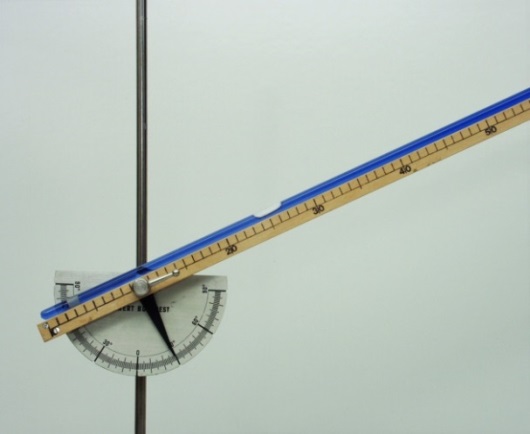 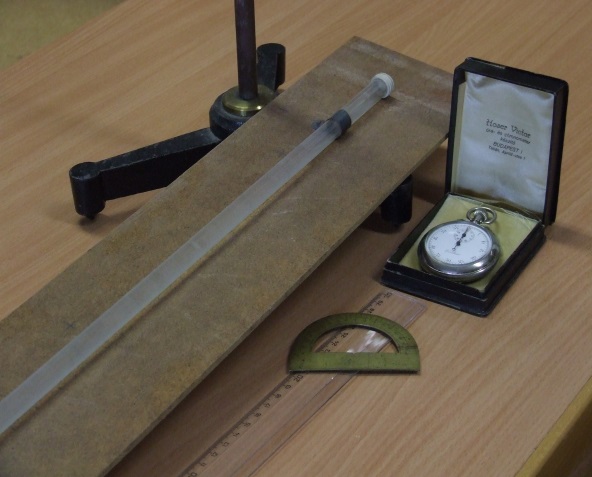 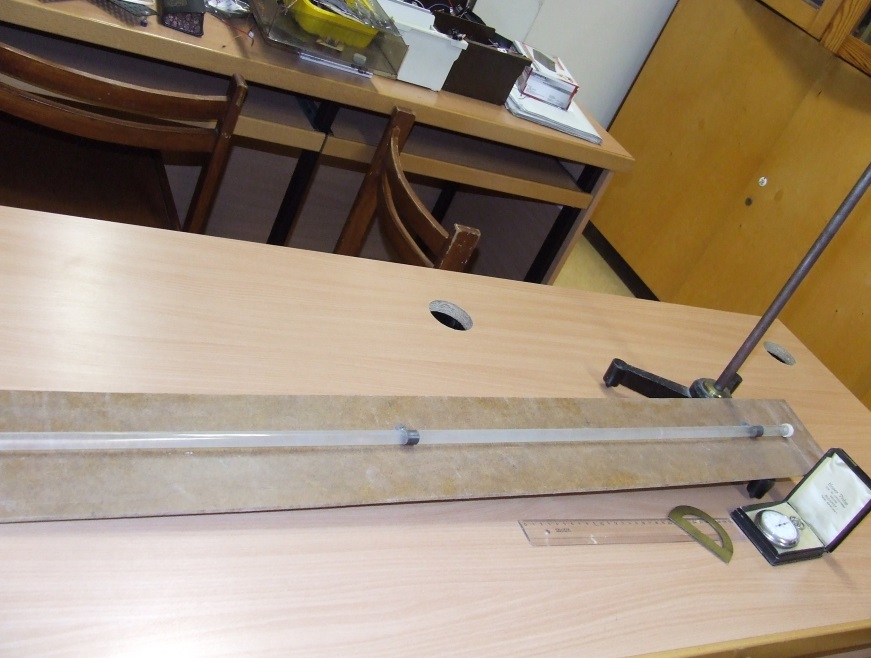 2. Newton törvényeiSzükséges eszközök:Két egyforma, könnyen mozgó iskolai kiskocsi rugós ütközőkkel; különböző, a kocsikra rögzíthető nehezékek; sima felületű asztal vagy sín.A kísérlet leírása:A kocsikat helyezze sima felületű vízszintes asztalra, illetve sínre úgy, hogy a rugós ütközők egymás felé nézzenek! A két kocsira rögzítsen egyforma tömegű nehezékeket, és az egyik kocsit meglökve ütköztesse azt a másik, kezdetben álló kocsival! Figyelje meg, hogy a kocsik hogyan mozognak közvetlenül az ütközés után! Ismételje meg a kísérletet úgy, hogy a kocsik szerepét felcseréli! Változtassa meg a kocsikra rögzített tömegeket úgy, hogy az egyik kocsi lényegesen nagyobb tömegű legyen a másik kocsinál! Végezze el az ütközési kísérletet úgy, hogy a kisebb tömegű kocsit löki neki a kezdetben álló, nagyobb tömegűnek! Ismételje meg a kísérletet úgy is, hogy a nagyobb tömegű kocsit löki neki a kezdetben álló, kisebb tömegűnek! 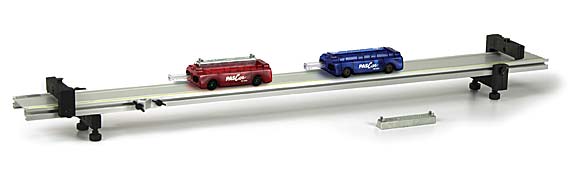 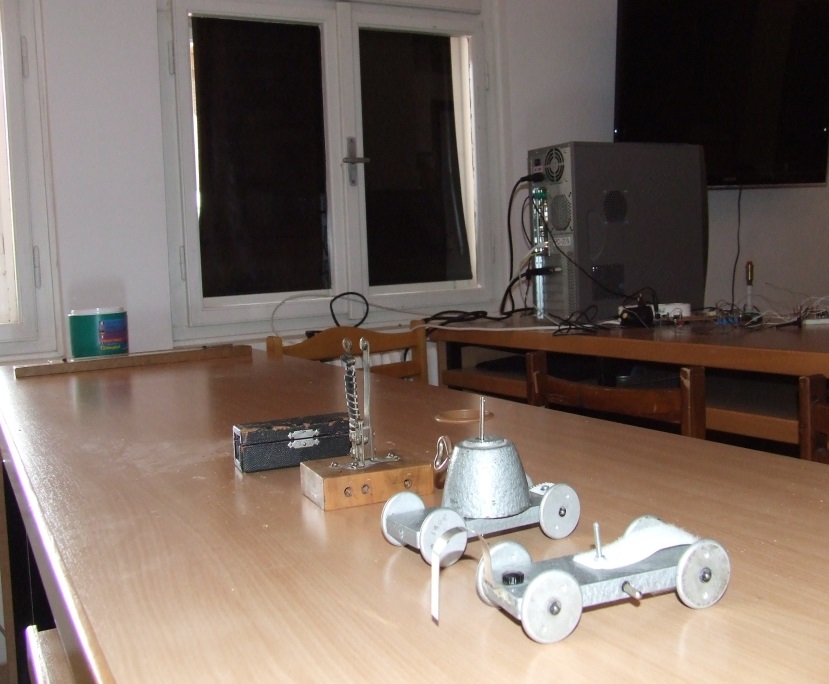 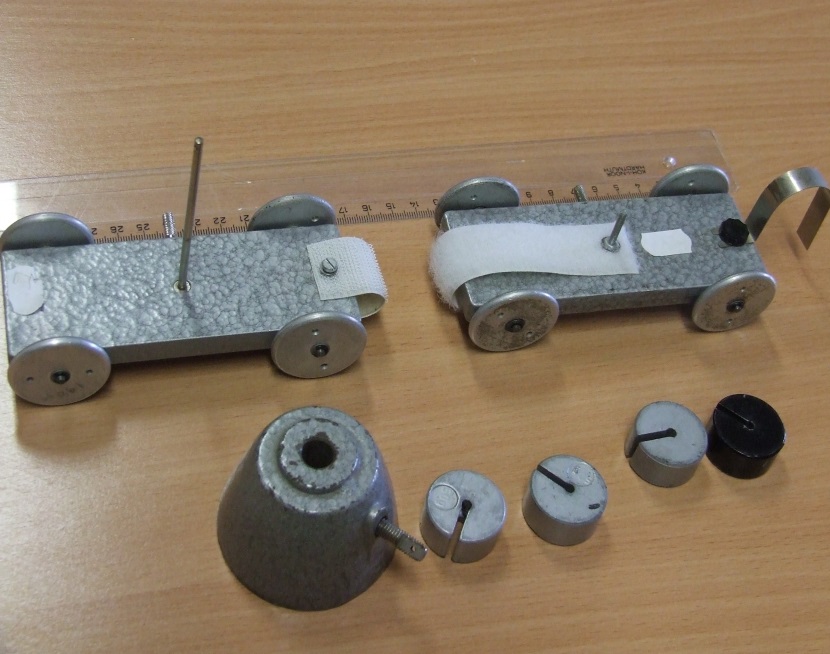 3. Munka, mechanikai energiaSzükséges eszközök:Erőmérő; kiskocsi; nehezékek; sín; szalagrugó (a kiskocsis mechanikai készletek része); mérőszalag vagy kellően hosszú vonalzó.A kísérlet leírása:Kis hajlásszögű (5°-20°) lejtőként elhelyezett sín végére rögzítünk a sínnel párhuzamosan szalagrugót. A kiskocsit három különböző magasságból engedje el, és figyelje meg a rugó összenyomódását! Keresse meg azt az indítási magasságot, amikor a kiskocsi éppen teljesen összenyomja a rugót! A nehezékek segítségével duplázza, illetve triplázza meg a kiskocsi tömegét, és a megnövelt tömegek esetén is vizsgálja meg, milyen magasságból kell elengedni a kiskocsit, hogy a rugó éppen teljesen összenyomódjon!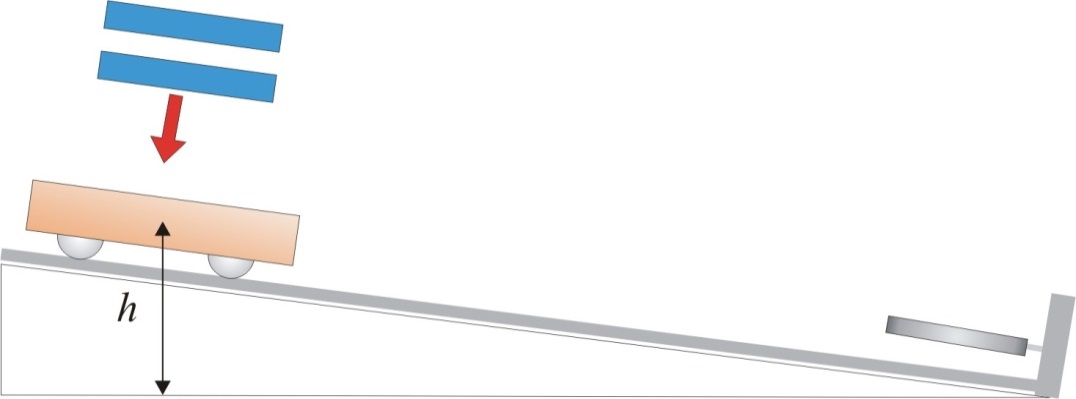 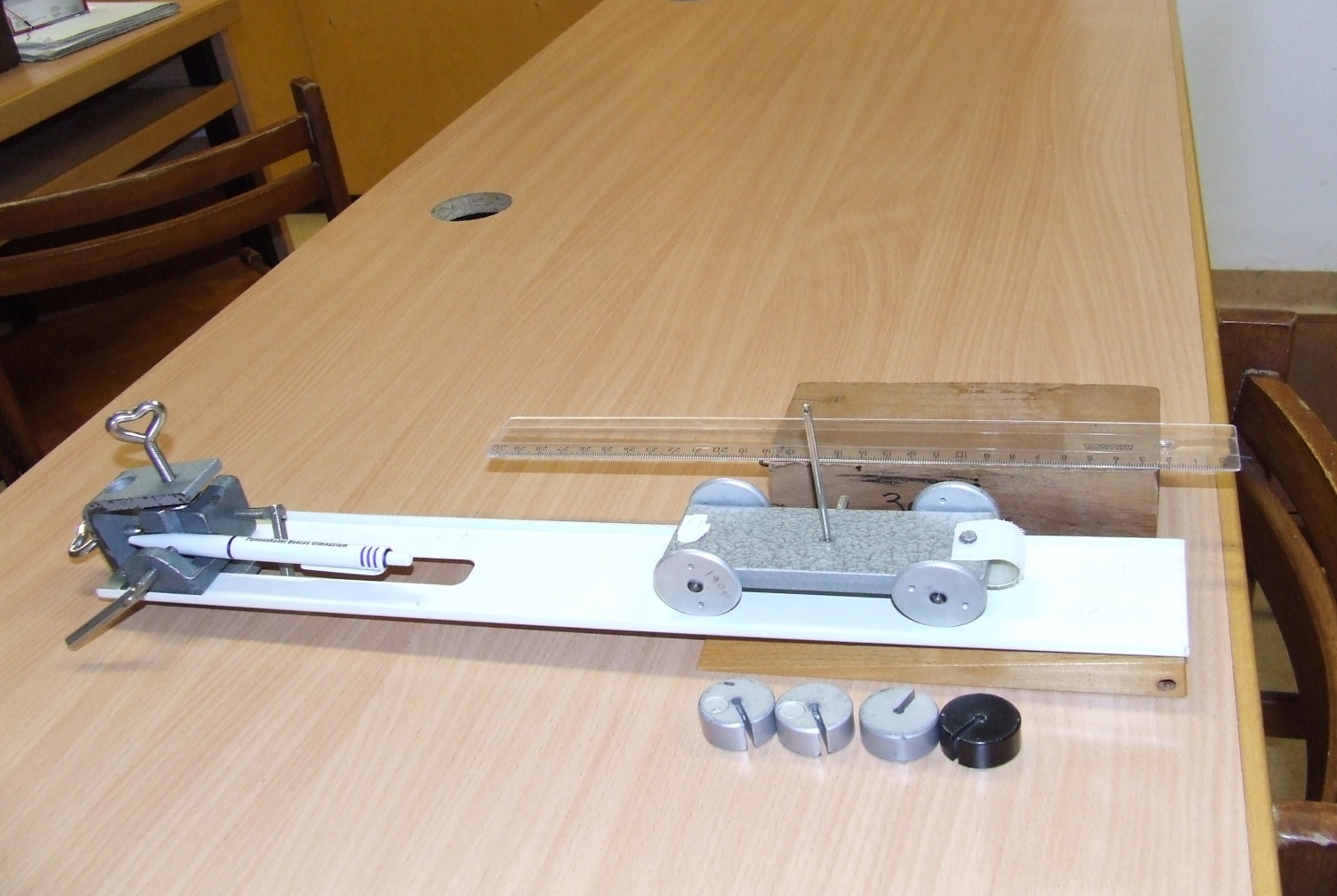 4. Pontszerű és merev test egyensúlya, egyszerű gépekSzükséges eszközök:Karos mérleg; erőmérő; súly; mérőszalag vagy vonalzó.A kísérlet leírása:Egy egyensúlyban lévő karos mérleg egyik oldalára akassza fel az ismert súlyú testet, és jegyezze fel a távolságot a rögzítési pont és a kar forgástengelye között! Rögzítse az erőmérőt a mérleg másik karján, a forgástengelytől ugyanekkora távolságra! Egyensúlyozza ki a mérleget függőleges irányú erővel, és a mért erőértéket jegyezze le! Változtassa meg az erőmérő rögzítési helyét (pl. a forgástengelytől fele- vagy harmadakkora távolságra, mint az első esetben), és ismét egyensúlyozza ki!  A mért erőértéket és a forgástengelytől való távolságot ismét jegyezze fel!Készítsen értelmező rajzot, amely az elvégzett mérés esetében a mért erőértékek arányait és irányait magyarázza! 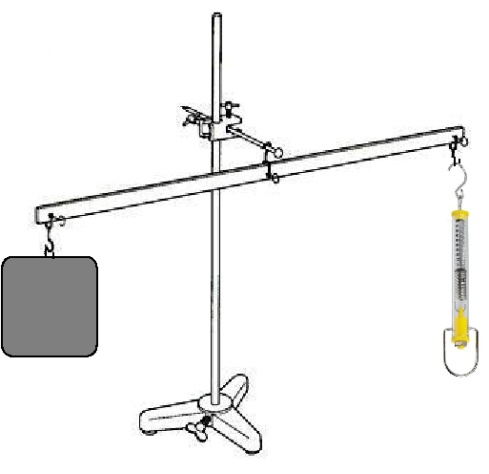 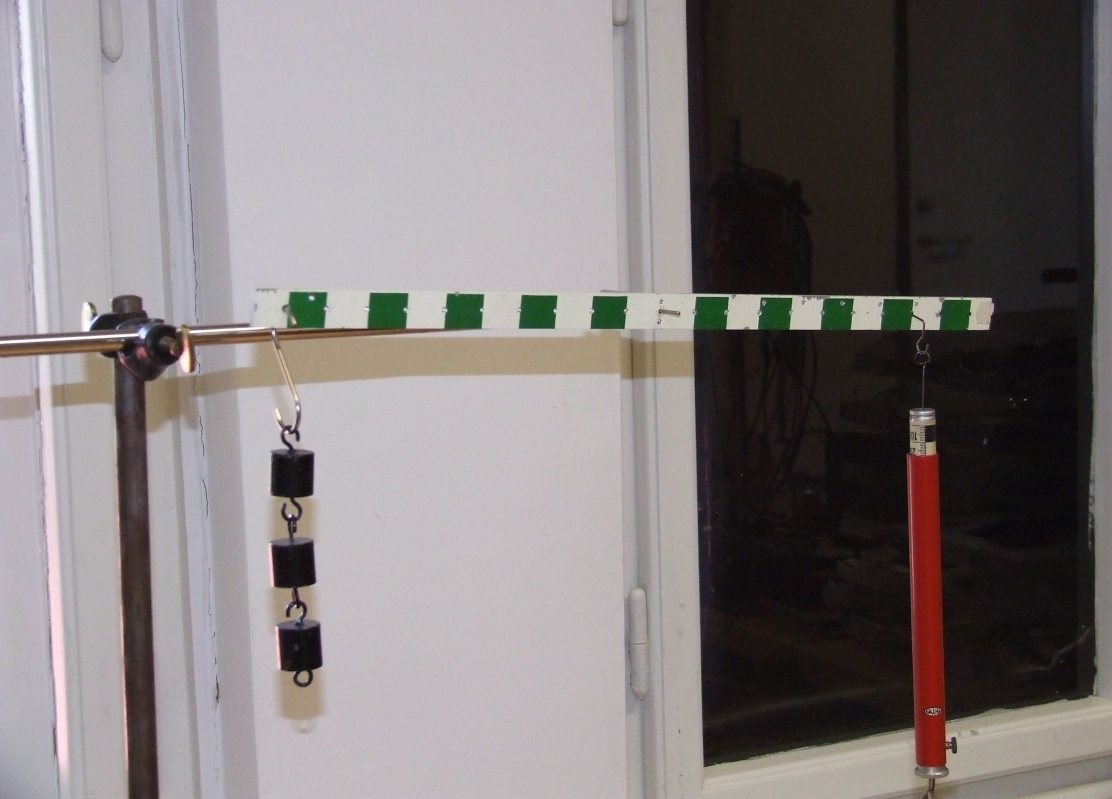 5. Periodikus mozgásokSzükséges eszközök: Bunsen-állványra rögzített rugó; legalább öt, ismert tömegű súly vagy súlysorozat; stopperóra; milliméterpapír.A kísérlet leírása:Rögzítse az egyik súlyt az állványról lelógó rugóra, majd függőleges irányban kissé kitérítve óvatosan hozza rezgésbe! Ügyeljen arra, hogy a test a mozgás során ne ütközzön az asztalhoz, illetve hogy a rugó ne lazuljon el teljesen! A rezgőmozgást végző test egyik szélső helyzetét alapul véve határozza meg a mozgás tíz teljes periódusának idejét, és ennek segítségével határozza meg a periódusidőt! A mérés eredményét jegyezze le, majd ismételje meg a kísérletet a többi súllyal is! A mérési eredményeket, valamint a kiszámított periódusidőket rögzítse táblázatban, majd ábrázolja a milliméterpapíron egy periódusidő-tömeg grafikonon! Tegyen kvalitatív megállapítást a rezgésidő tömegfüggésére!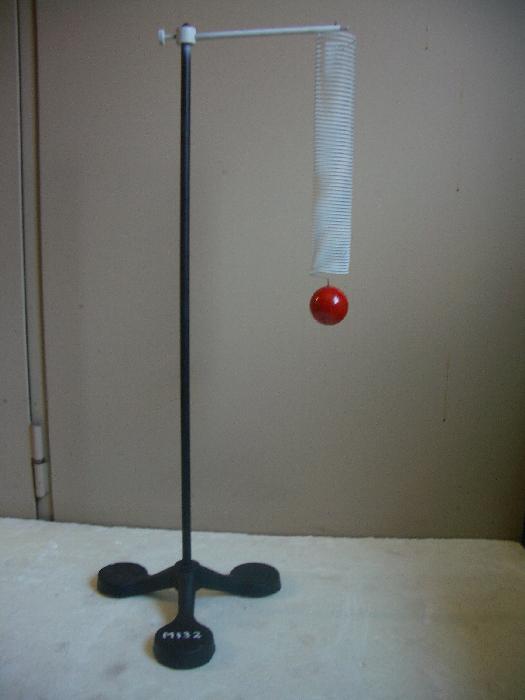 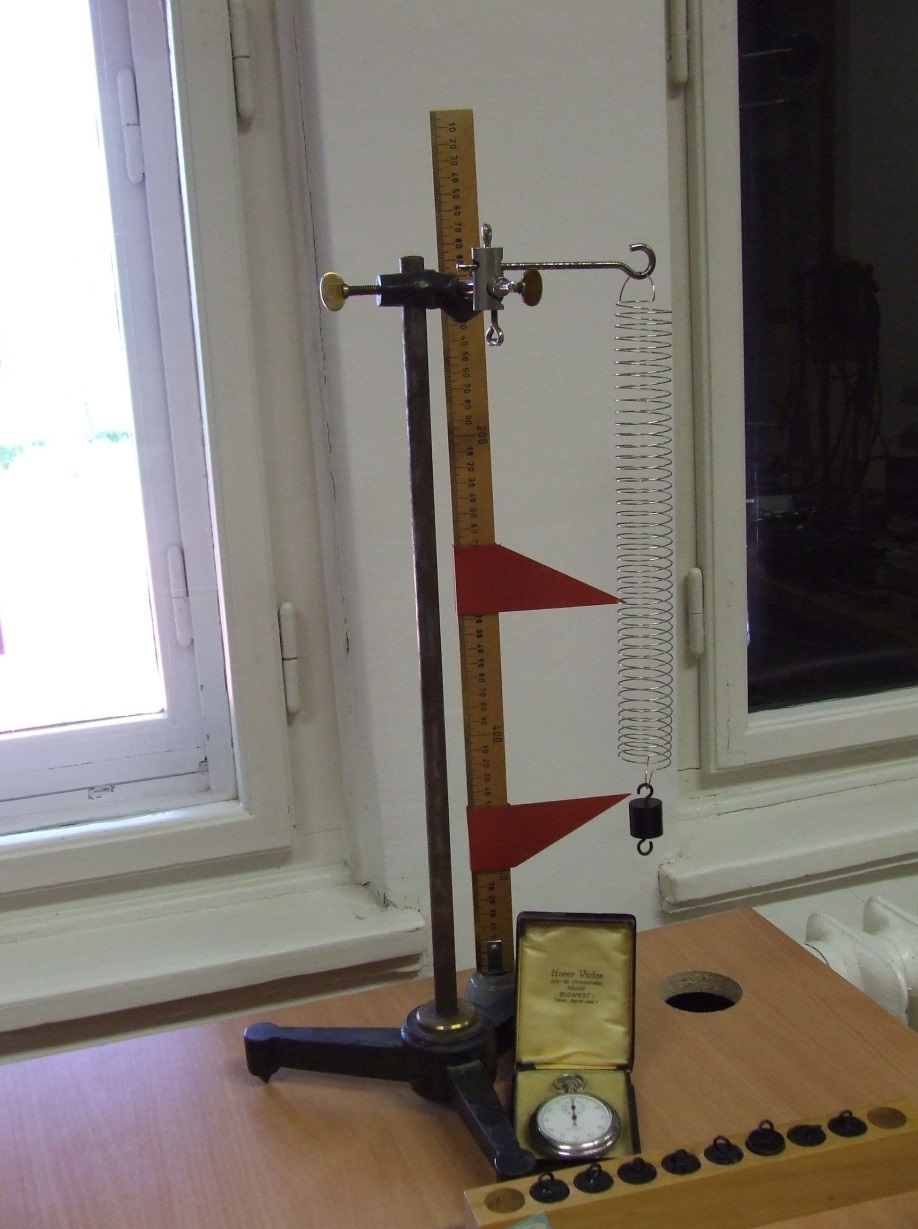 6. Arkhimédész törvényének igazolása arkhimédészi hengerpárralSzükséges eszközök:Arkhimédészi hengerpár (egy rugós erőmérőre akasztható üres henger, valamint egy abba szorosan illeszkedő, az üres henger aljára akasztható tömör henger); érzékeny rugós erőmérő; főzőpohár.A kísérlet leírása:Mérje meg az üres henger és az aljára akasztott tömör henger súlyát a levegőn rugós erőmérővel! Ismételje meg a mérést úgy, hogy a tömör henger teljes egészében vízbe lóg! Ezek után töltsön vizet az üres hengerbe úgy, hogy az csordultig megteljen, s ismételje meg a mérést így is! Írja fel mindhárom esetben a rugós erőmérő által mért értékeket!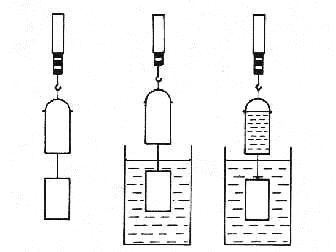 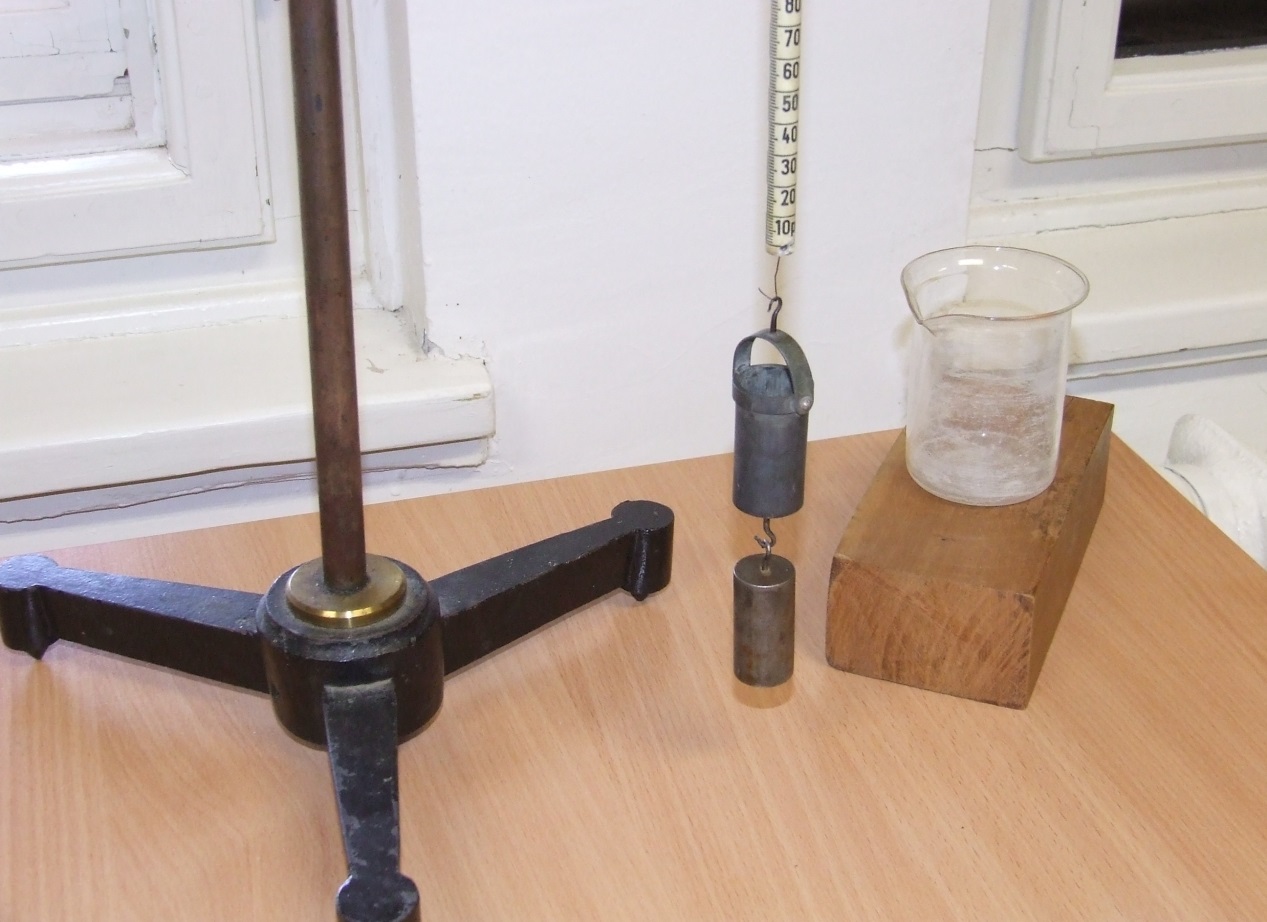 7. Szilárd anyagok, folyadékok és gázok hőtágulásának bemutatásaSzükséges eszközök:Bimetall-szalag; iskolai alkoholos bothőmérő; állványba fogott, „üres” gömblombik, üvegcsővel átfúrt gumidugóval lezárva; vizeskád; borszeszégő vagy Bunsen-égő; gyufa.A kísérlet leírása:Gyújtsa meg a borszeszégőt, és melegítse a bimetall-szalagot a lemez egyik oldalán! Figyelje meg, hogy miként változik a bimetall-szalag alakja a melegítés hatására! Hagyja lehűlni a szalagot! Mi történik az alakjával? Ismételje meg a kísérletet úgy, hogy a borszeszégővel a szalag másik oldalát melegíti! Mit tapasztal?Fogja ujjai közé az alkoholos hőmérő folyadéktartályát, esetleg enyhén dörzsölje! Hogyan változik a hőmérő által mutatott hőmérsékletérték? Fordítsa az üres lombikot a kivezetőcsővel lefelé, és merítse a kivezetőcsövet víz alá! Melegítse a kezével a lombik hasát! Mit tapasztal? 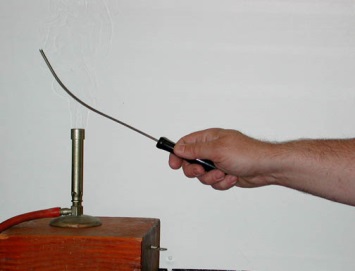 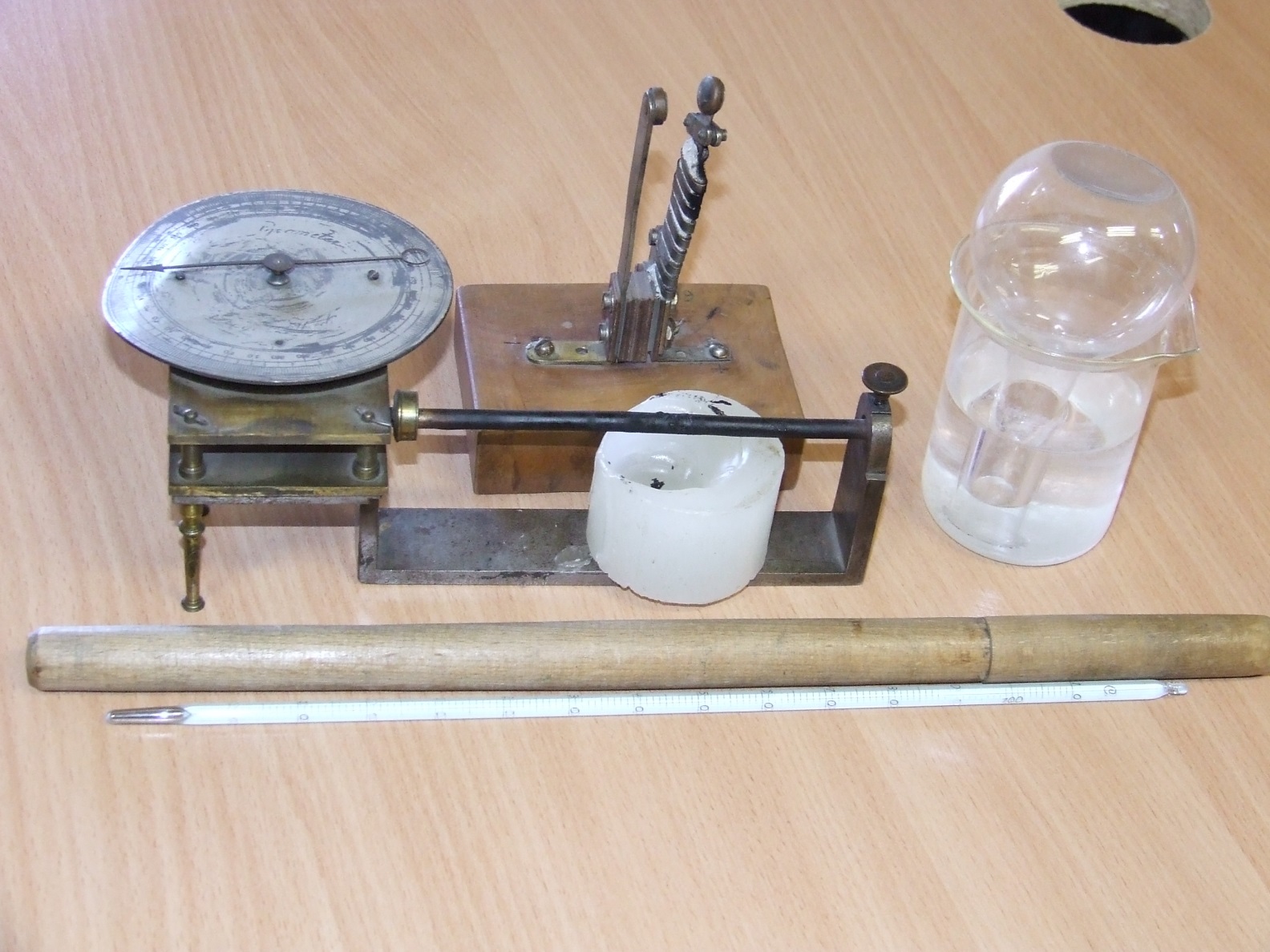 8. Gáztörvények
Feladat:Melde-cső segítségével igazolja a Boyle-Mariotte törvényt! – elvégzendő kísérlet
Az állandó mennyiségű és állandó hőmérsékletű gáz nyomása és térfogata közötti kapcsolatot a Melde-cső segítségével kísérlettel is meghatározhatjuk. A Melde-cső, egyik végén lezárt, vékony üvegcső, amelybe összefüggő higanyoszlop segítségével zárunk be egy kevés levegőt. A higanyt a bezárt levegő többletnyomása tartja a levegő felett. Így könnyen meghatározhatjuk a bezárt levegő teljes nyomását, mert egyszerűen a külső légnyomáshoz hozzá kell adnunk a higanyoszlop hidrosztatikai nyomását: p = p0 + p Hg az első helyzetben, amikor a cső függőleges, és a nyitott vége van felfelé. Mérjük meg a levegőoszlop hosszát!
Ha a cső vízszintes helyzetű, akkor a higanyoszlop úgy helyezkedik el, hogy mindkét oldalán ugyanakkora legyen a nyomás, tehát ekkor a bezárt levegő nyomása megegyezik a külső légnyomással: p2 = p0. Ha ekkor megmérjük a bezárt levegő hosszúságát, láthatjuk, hogy a levegő térfogata megnőtt.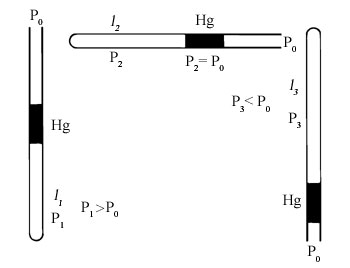 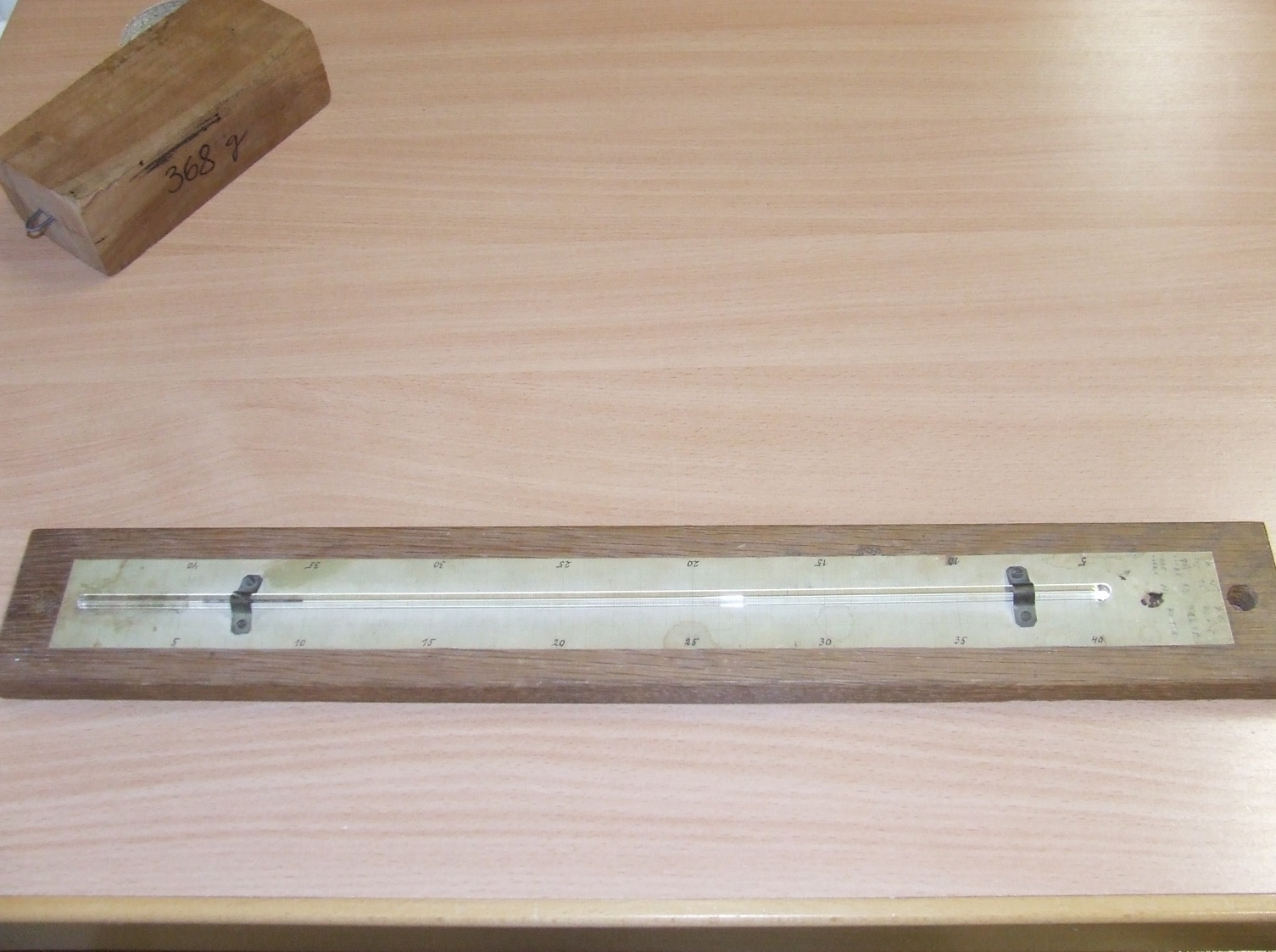 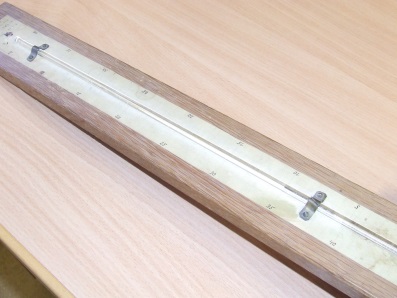 9. HalmazállapotváltozásokFeladat:
 Tanulmányozza folyékony halmazállapotú anyag (víz) gáz halmazállapotúvá történő átalakulását! Szükséges eszközök, anyagok:Tű nélküli orvosi műanyag fecskendő; meleg víz.A kísérlet leírása:A műanyag orvosi fecskendőbe szívjon kb. negyed-ötöd részig meleg vizet, majd a fecskendő csőrét fölfelé tartva a víz feletti levegőt a dugattyúval óvatosan nyomja ki! Ujjával légmentesen fogja be a fecskendő csőrének nyílását! Húzza hirtelen mozdulattal kifelé a dugattyút! Figyelje meg, hogy mi történik eközben a fecskendőben lévő vízzel! Mit tapasztal? 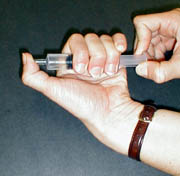 10. Testek elektromos állapotaSzükséges eszközök:Két elektroszkóp; ebonit- vagy műanyag rúd; ezek dörzsölésére szőrme vagy műszálas textil;üvegrúd; ennek dörzsölésére bőr vagy száraz újságpapír.A kísérlet leírása:Dörzsölje meg az ebonitrudat a szőrmével (vagy műszálas textillel), és közelítse az egyik elektroszkóphoz úgy, hogy ne érjen hozzá az elektroszkóp fegyverzetéhez! Mit tapasztal? Mi történik akkor, ha a töltött rudat eltávolítja az elektroszkóptól? Ismételje meg a kísérletet papírral dörzsölt üvegrúddal! Mit tapasztal? Ismételje meg a kísérletet úgy, hogy a megdörzsölt ebonitrudat érintse hozzá az egyik elektroszkóphoz! Mi történik az elektroszkóp lemezkéivel? Dörzsölje meg az üvegrudat a bőrrel (vagy újságpapírral), és érintse hozzá a másik elektroszkóphoz! Mi történik az elektroszkóp lemezkéivel? Érintse össze vagy kösse össze vezetővel a két elektroszkópot! Mi történik? 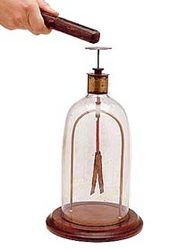 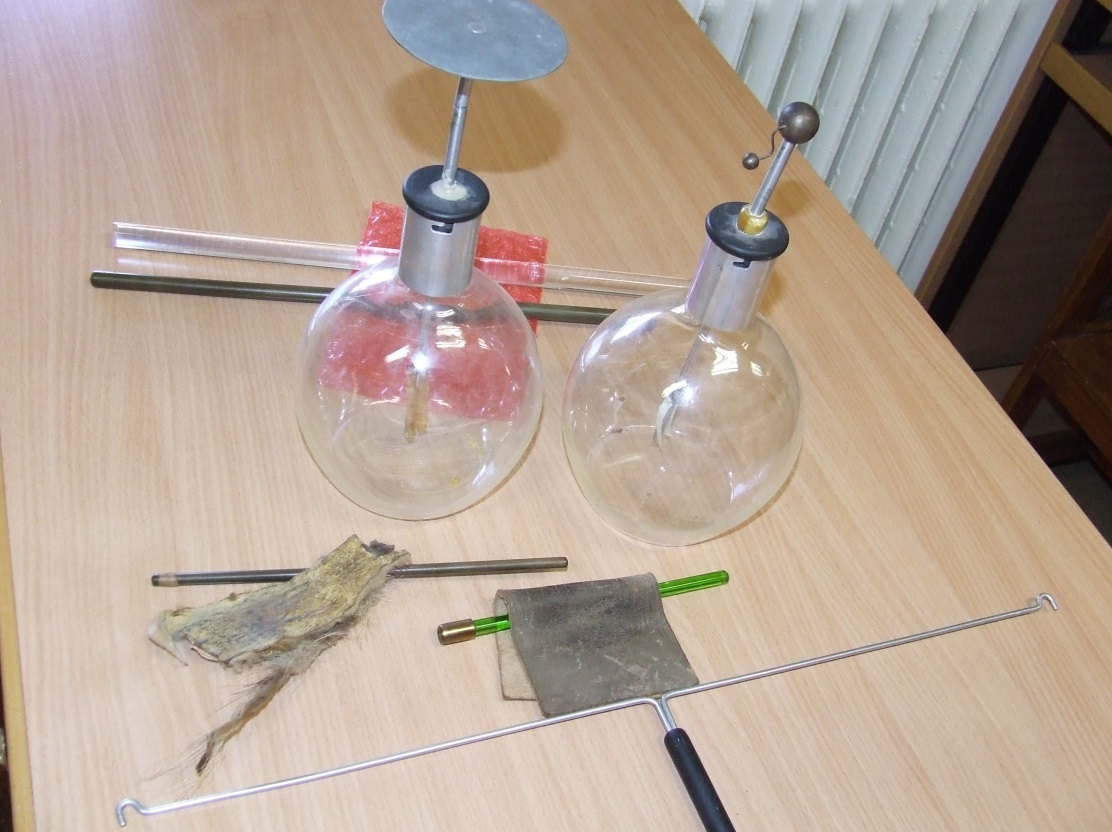 11. Soros és párhuzamos kapcsolásSzükséges eszközök:4,5V-os zsebtelep (vagy helyettesítő áramforrás); két egyforma zsebizzó foglalatban; kapcsoló; vezetékek; feszültségmérő műszer, áramerősség-mérő műszer (digitális multiméter).A kísérlet leírása:Készítsen kapcsolási rajzot két olyan áramkörről, amelyben a két izzó sorosan, illetve párhuzamosan van kapcsolva! A rendelkezésre álló eszközökkel állítsa össze mindkét áramkört! Mérje meg a fogyasztókra eső feszültségeket és a fogyasztókon átfolyó áram erősségét mindkét kapcsolás esetén! Figyelje meg az izzók fényerejét mindkét esetben!  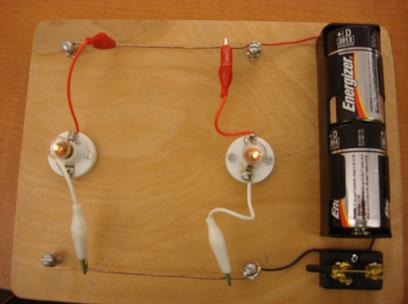 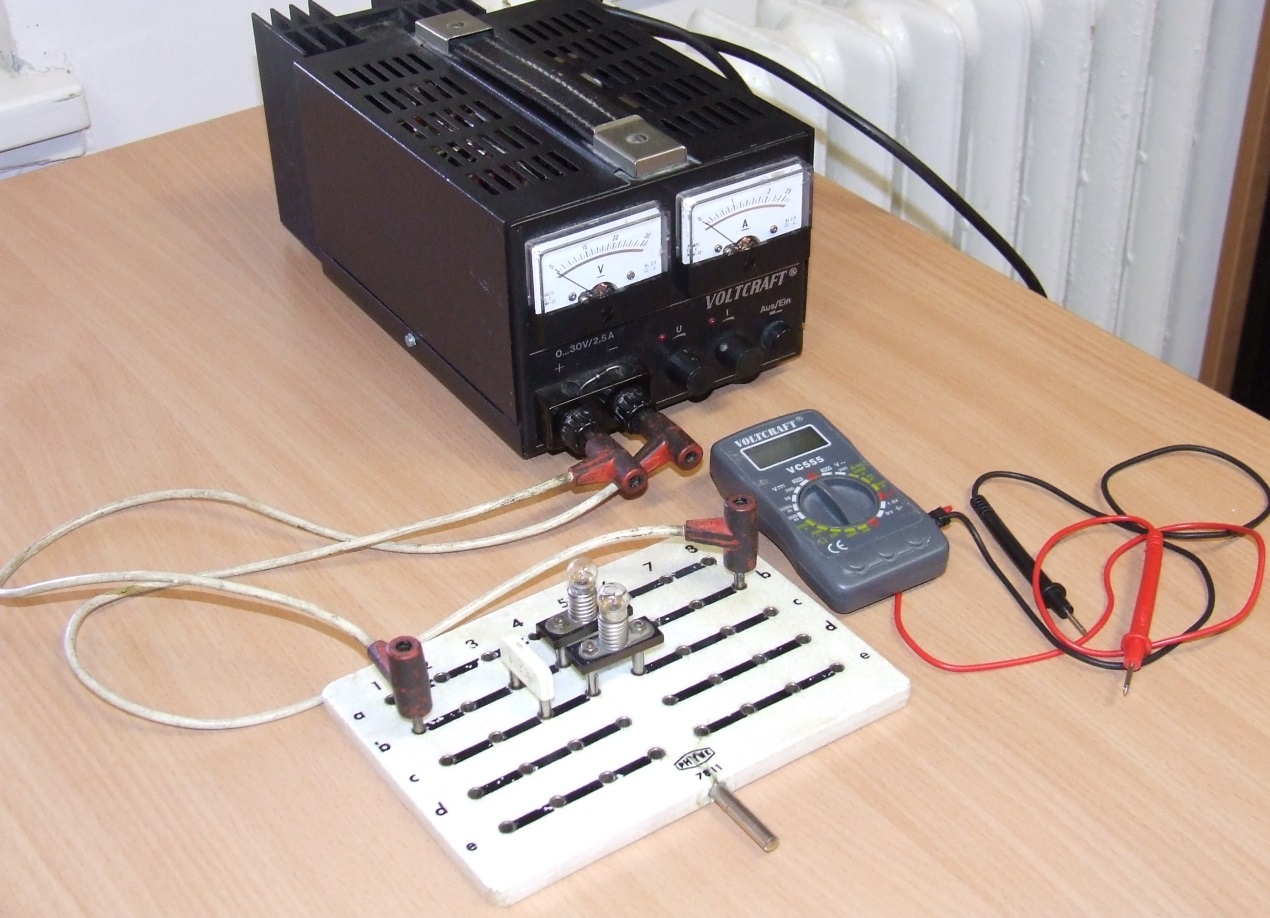 12. Egyenes vezető mágneses terének vizsgálataSzükséges eszközök:Áramforrás; vezető; iránytű; állvány.A kísérlet leírása:Az ábrákon szereplő megoldások valamelyikét követve árammal átjárt egyenes vezetőt feszítünk ki egy iránytű környezetében. Először a vezető iránya észak-déli legyen, másodszor kelet-nyugati! Figyelje meg mindkét esetben az iránytű viselkedését! Végezze el a kísérletet fordított áramiránnyal is! 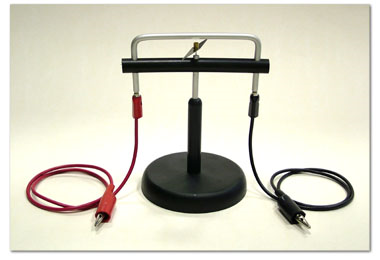 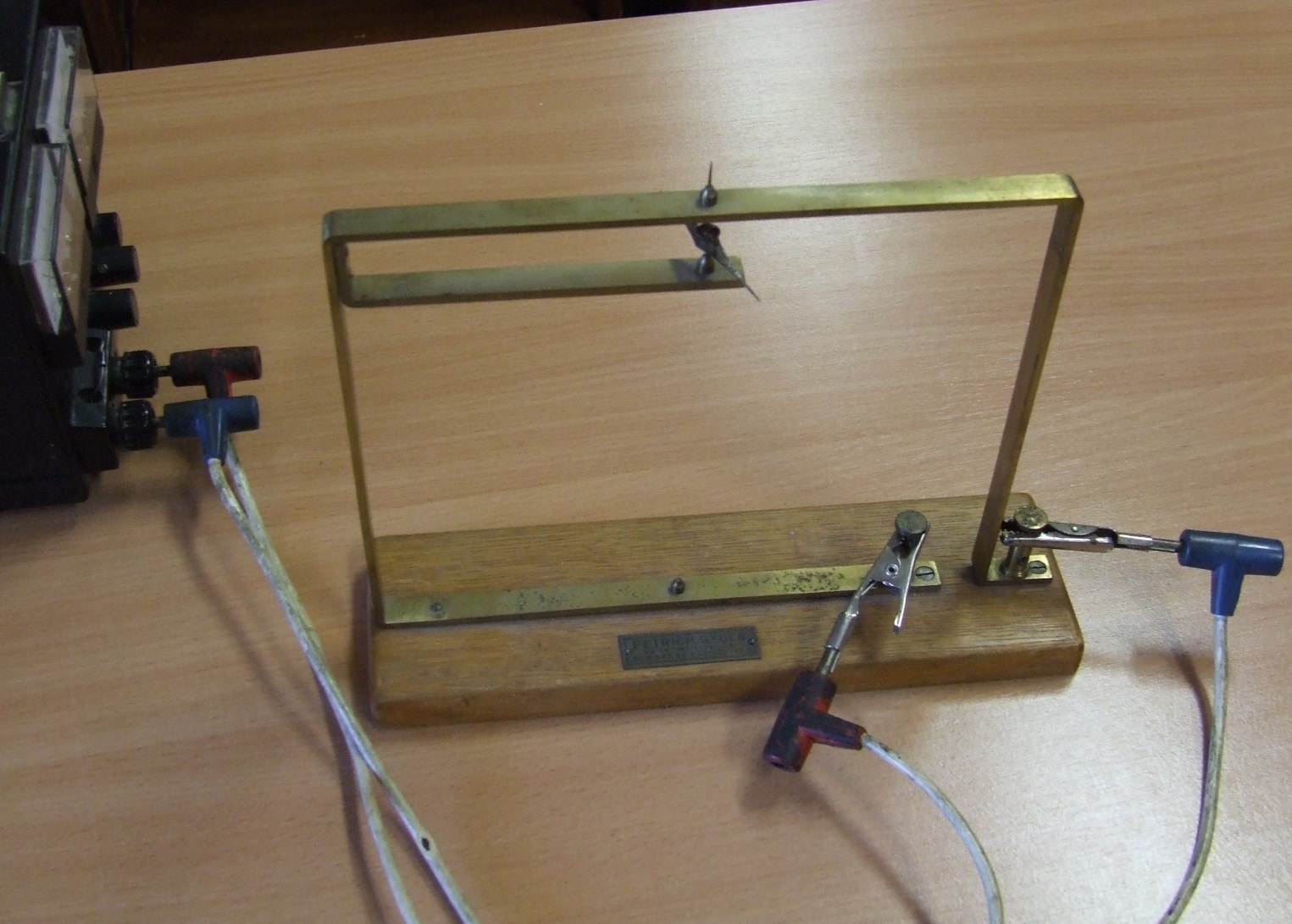 13. Elektromágneses indukcióSzükséges eszközök:Középállású demonstrációs áramerősség-mérő; különböző menetszámú, vasmag nélküli tekercsek (például 300, 600 és 1200 menetes); 2 db rúdmágnes; vezetékek.A kísérlet leírása:Csatlakoztassa a tekercs két kivezetését az árammérőhöz! Dugjon be egy mágnest a tekercs hossztengelye mentén a tekercsbe! Hagyja mozdulatlanul a mágnest a tekercsben, majd húzza ki a mágnest körülbelül ugyanakkora sebességgel, mint amekkorával bedugta! Figyelje közben az áramerősségség-mérő műszer kitérését! Ismételje meg a kísérletet fordított polaritású mágnessel is!Ismételje meg a kísérletet úgy, hogy gyorsabban (vagy lassabban) mozgatja a mágnest!Ezután fogja össze a két mágnest és a kettőt együtt mozgatva ismételje meg a kísérleteket!Ismételje meg a kísérletet kisebb és nagyobb menetszámú tekerccsel is! Röviden foglalja össze tapasztalatait!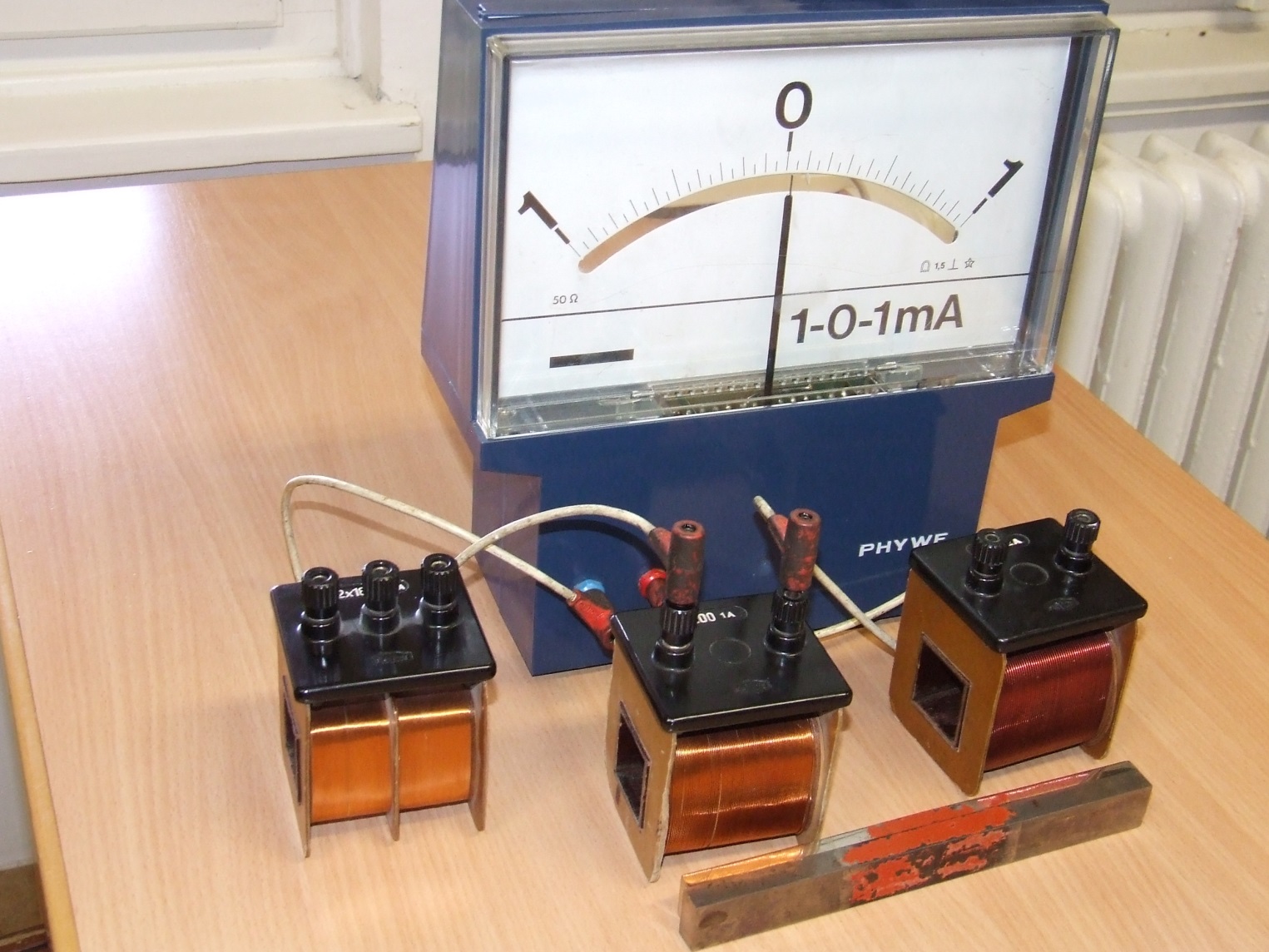 14. A fény töréseüveg törésmutatójának meghatározásaSzükséges eszközök: üvegtégla, filctoll, szögmérő

A kísérlet leírása:Rajzolja körül az üvegtéglát, az egyik oldalánál húzzon meg egy (vastagabb) ferde egyenest, és ennek folytatását jelölje ki (az üvegtéglán átnézve) a tégla túlsó felén.
Az üvegtégla elvétele után jelölje be a fény útját, a beesési merőlegeseket, és mérje meg a beesési és törési szöget. A két szög segítségével számítsa ki az üveg törésmutatóját.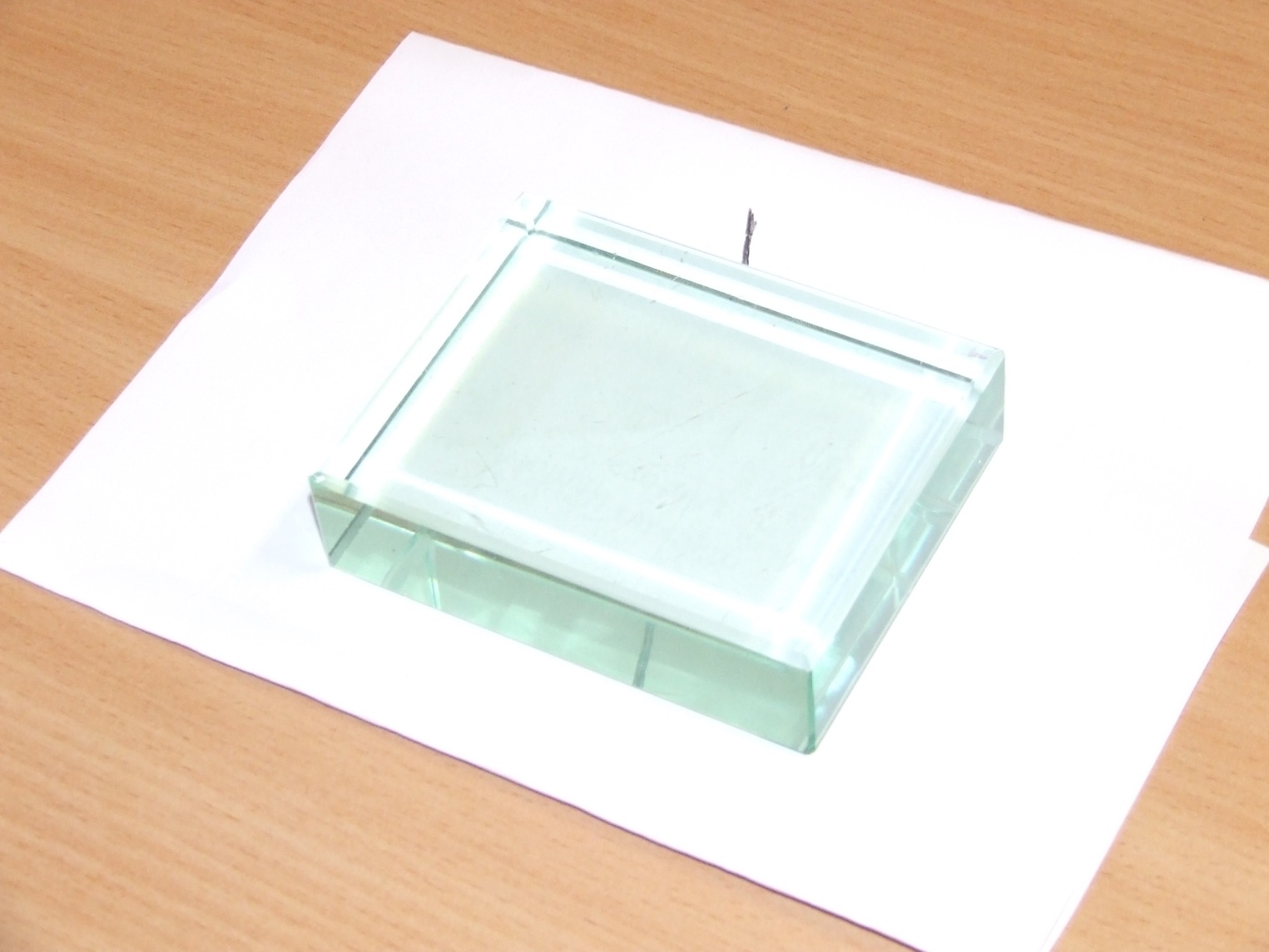 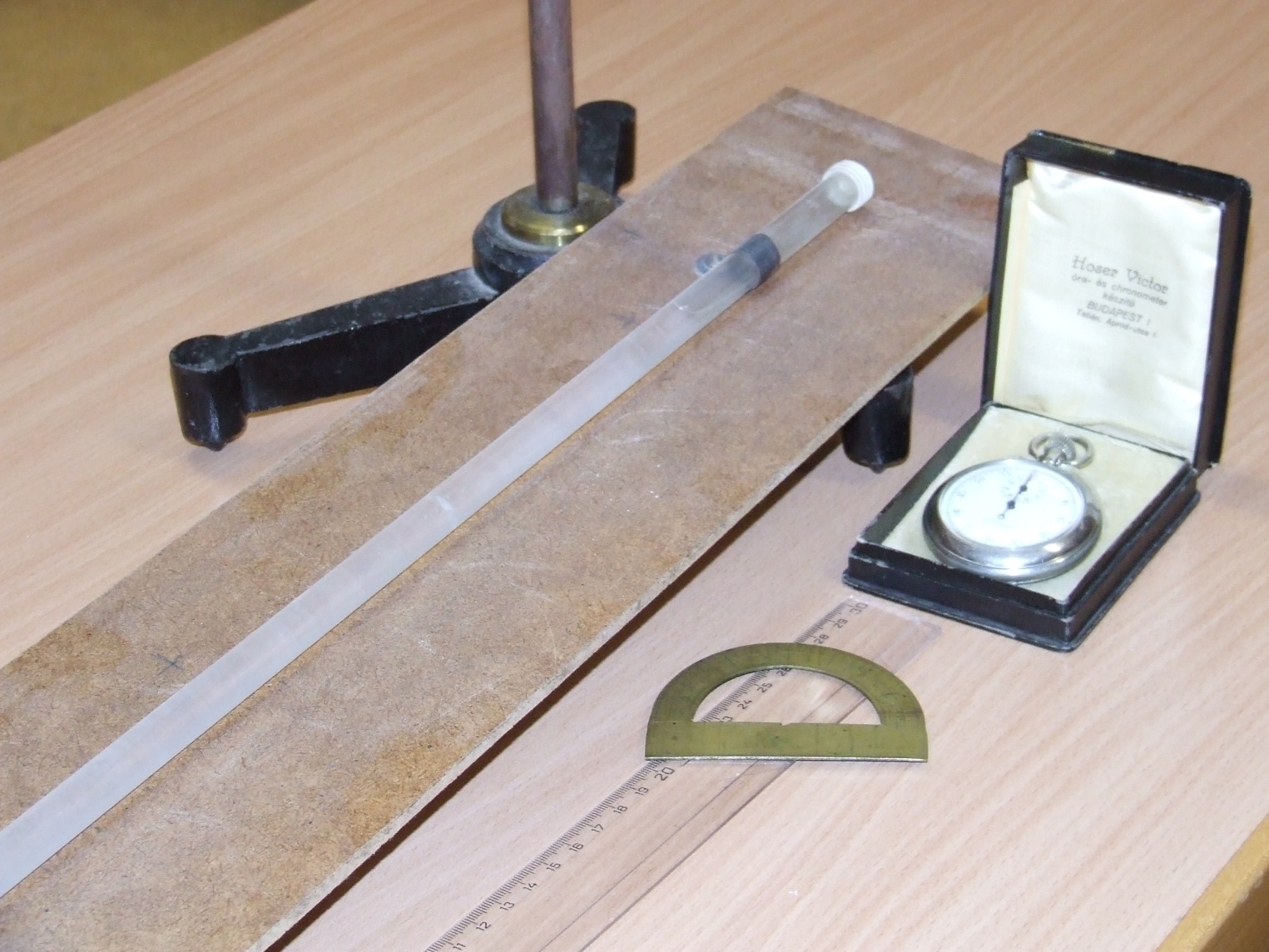 15. Geometriai fénytan – optikai eszközökSzükséges eszközök:Ismeretlen fókusztávolságú üveglencse; sötét, lehetőleg matt felületű fémlemez (ernyőnek); gyertya; mérőszalag; optikai pad vagy az eszközök rögzítésére alkalmas rúd és rögzítők.A kísérlet leírása:Helyezze a gyertyát az optikai pad tartójára, és gyújtsa meg! Helyezze el az optikai padon a papírernyőt, az ernyő és a gyertya közé pedig a lencsét! Mozgassa addig a lencsét és az ernyőt, amíg a lángnak éles képe jelenik meg az ernyőn! Mérje le ekkor a kép- és tárgytávolságot, és a leképezési törvény segítségével határozza meg a lencse fókusztávolságát!A mérés eredményét felhasználva határozza meg a kiadott üveglencse dioptriaértékét!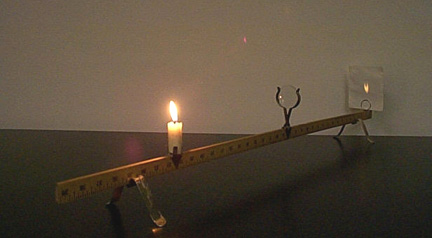 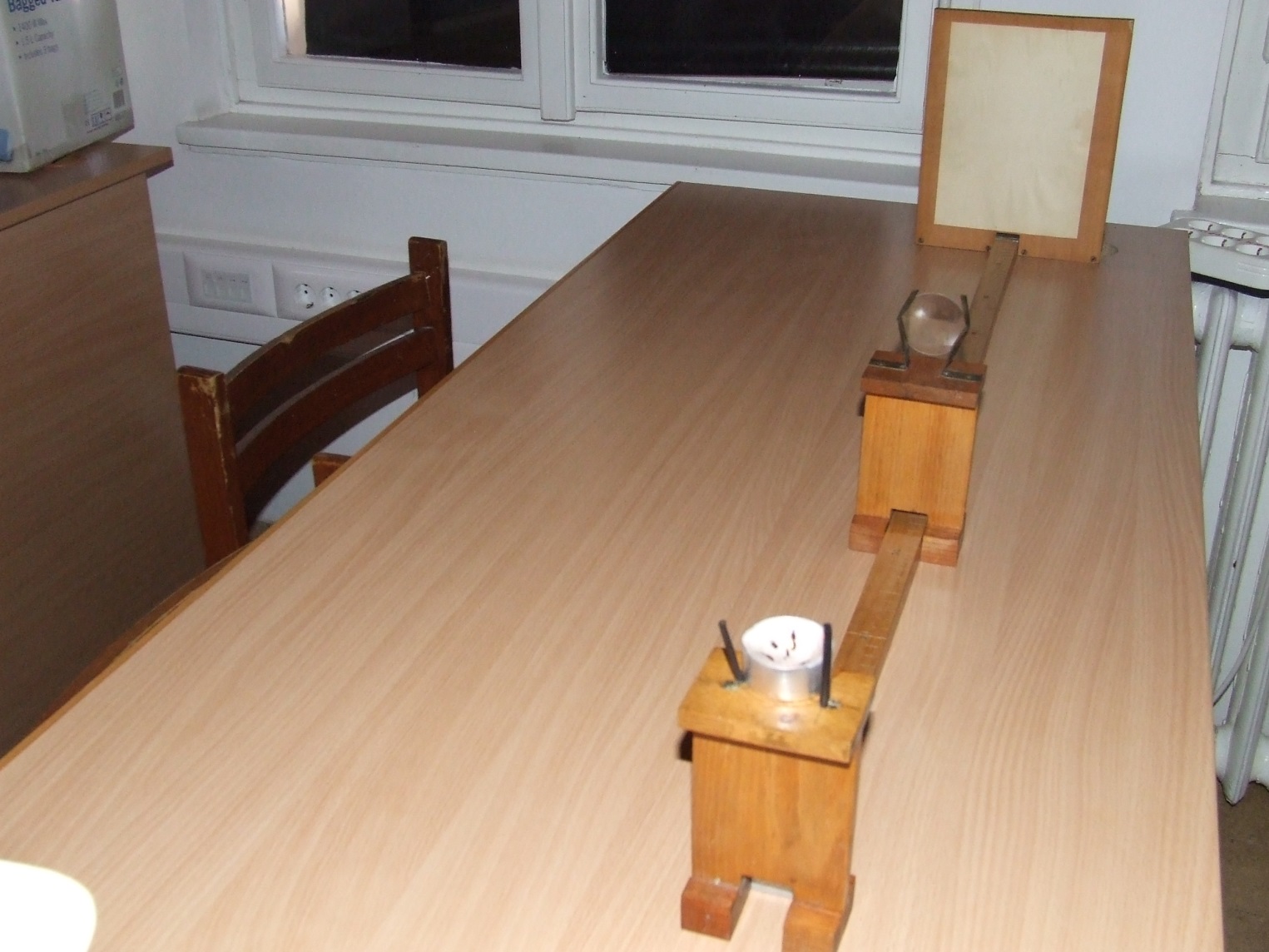 16. Színképek és atomszerkezet – Bohr-modell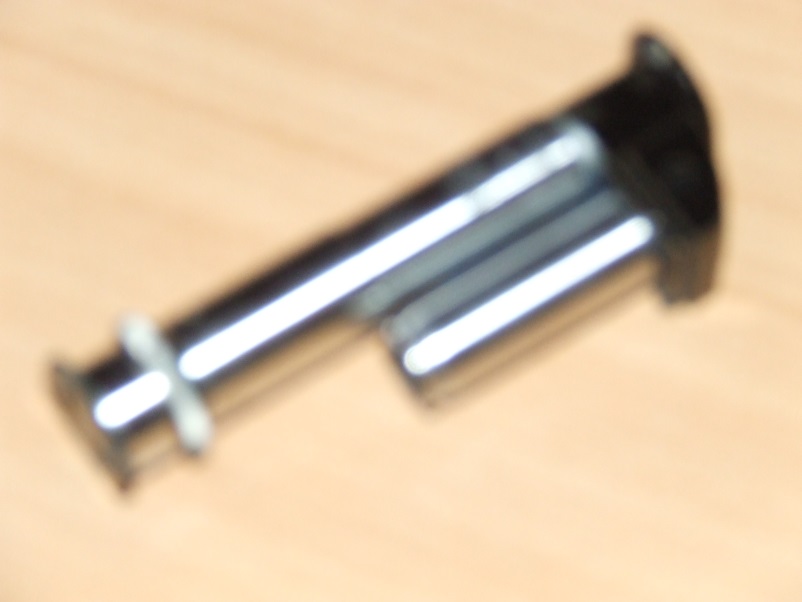 17. Az atommag összetétele, radioaktivitás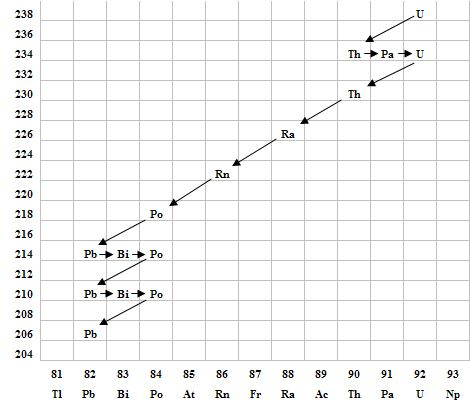 Szempontok az elemzéshez:Mit jelölnek a számok a grafikon vízszintes, illetve függőleges tengelyén? Mi a kiinduló elem és mi a végső (stabil) bomlástermék? Milyen bomlásnak felelnek meg a különböző irányú nyilak, hogyan változnak a jellemző adatok ezen bomlások során? Hány bomlás történik az egyik és hány a másik fajtából?18. Az atommag stabilitása – egy nukleonra jutó kötési energia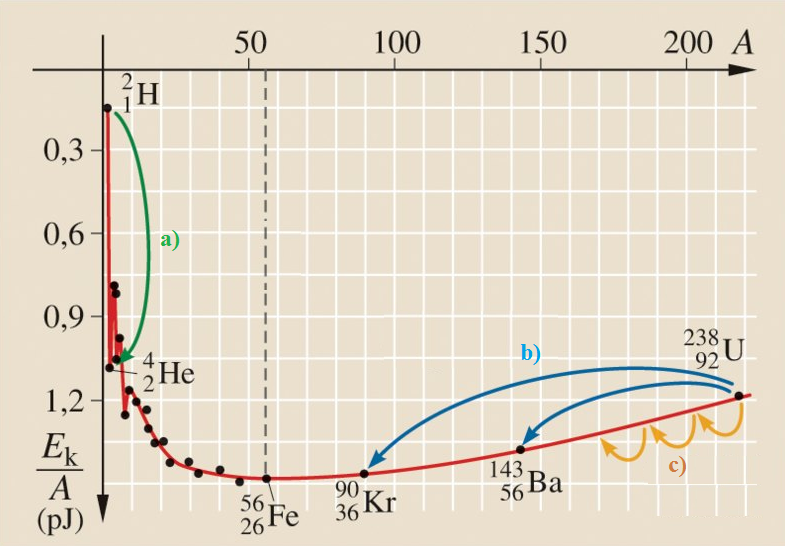 Forrás: Mozaweb19. A gravitációs mező – gravitációs kölcsönhatásSzükséges eszközök:Fonálinga: legalább 30-40 cm hosszú fonálon kisméretű nehezék; stopperóra; mérőszalag; állvány.A kísérlet leírása:A fonálingát rögzítse az állványra, majd mérje meg a zsinór hosszát és jegyezze le! Kis kitérítéssel hozza az ingát lengésbe! Ügyeljen arra, hogy az inga maximális kitérése 20 foknál ne legyen nagyobb! Tíz lengés idejét stopperrel lemérve határozza meg az inga periódusidejét! Mérését ismételje meg még legalább négyszer! A mérést végezze el úgy is, hogy az inga hosszát megváltoztatja – az új hosszal történő mérést is legalább ötször végezze el! 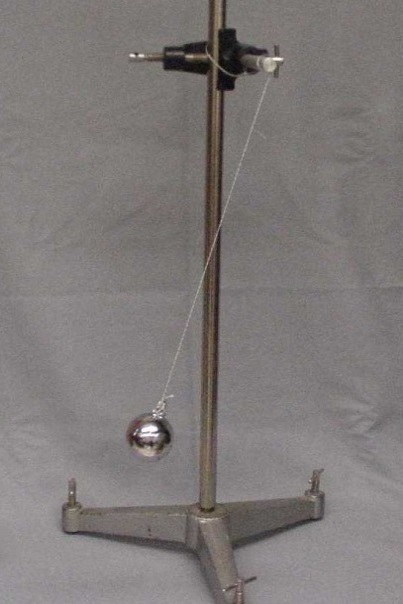 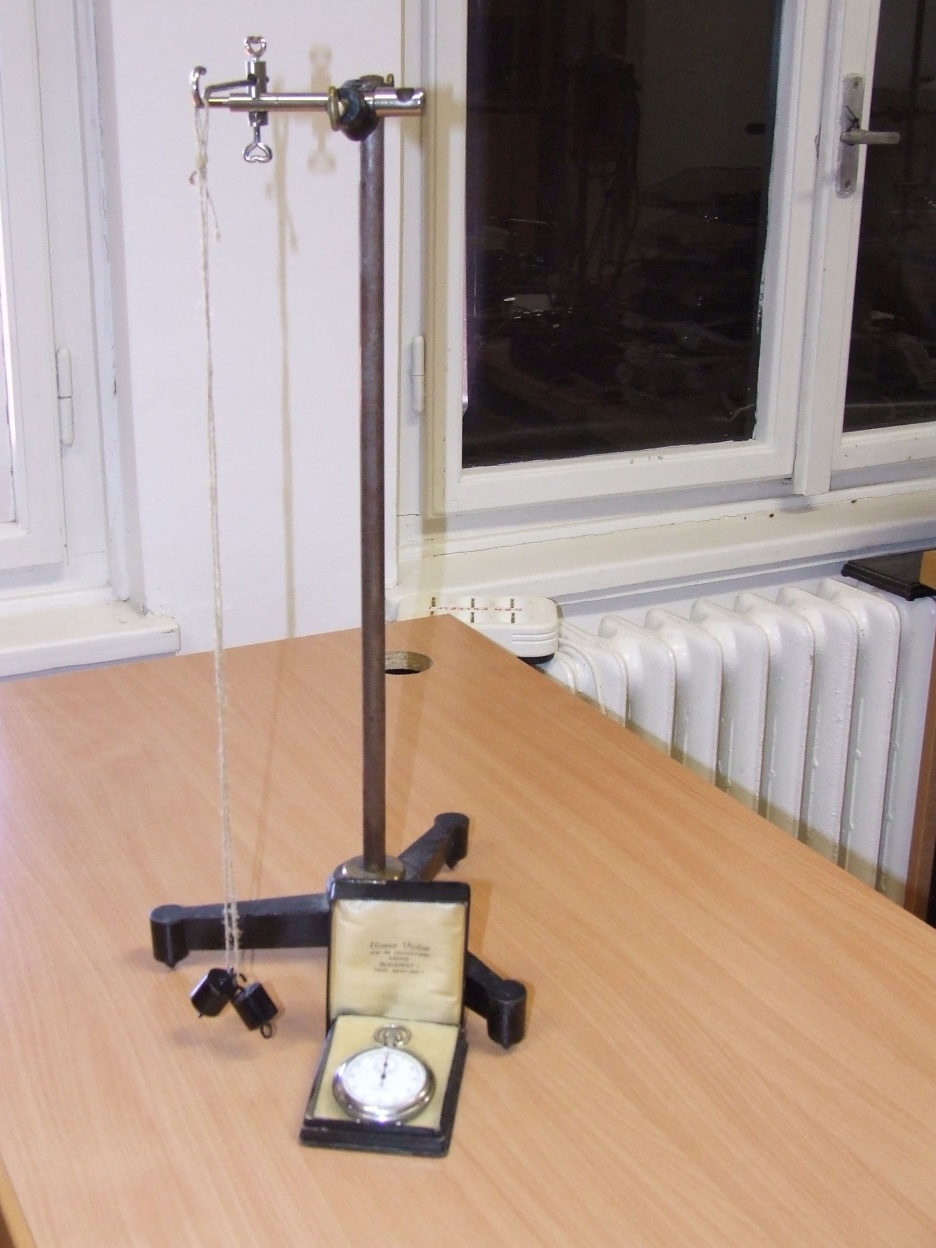 20. Kepler törvényeinek bemutatása bolygópálya-szimulációvalSzükséges eszközök:Számítógép; Kepler törvényeit animáló program (az angol program kezeléséhez magyar nyelvű útmutató).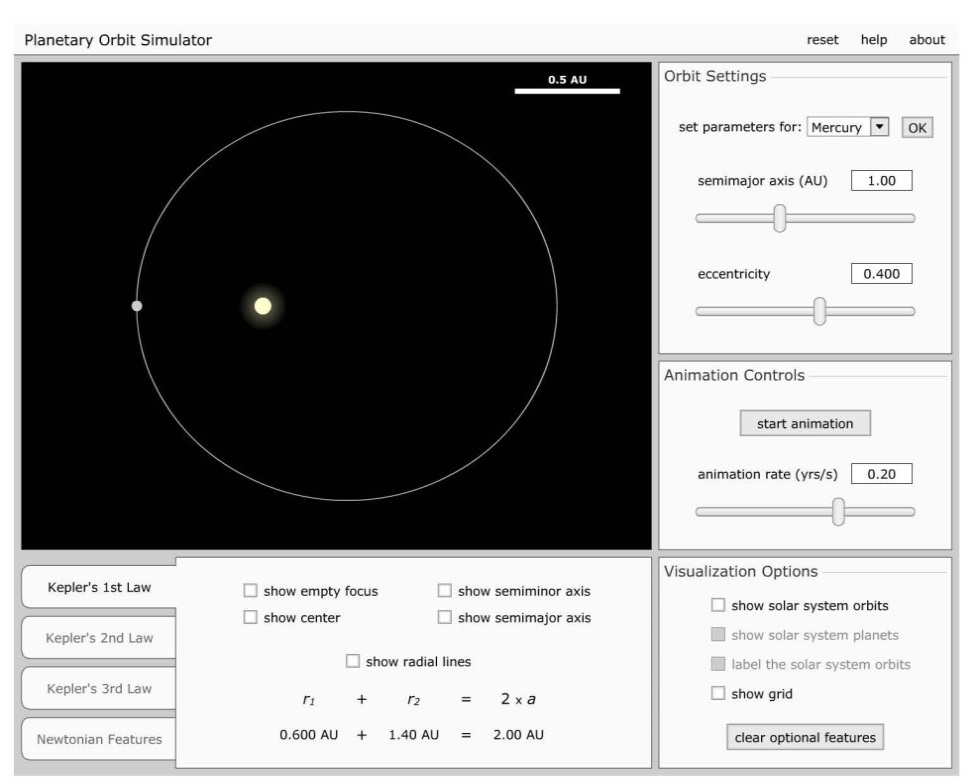 A feladat leírása:Elsőként a pályaadatok megválasztásával mutasson be egy körpályán, egy gyengén elnyúlt ellipszispályán, valamint egy erősen elnyúlt ellipszispályán keringő égitestet! Az animáció segítségével állapítsa meg, hogy a Naprendszer melyik bolygója mozog a legelnyúltabb, és melyik a körpályához leginkább közelítő pályán!Szemléltesse a területi sebességek állandóságára vonatkozó összefüggést a program segítségével az előző két objektum esetén! A program segítségével hasonlítsa össze kvalitatív módon a keringési időket és a fél nagytengelyek hosszát azonos vonzócentrum körül keringő objektumok esetében! Mutassa meg a két mennyiség között fennálló összefüggést!acceleration 							gyorsulásadjust size 							méret beállításaangle between vectors 					vektorok közötti szöganimation rate (yrs/s) 						animációs arány (év/másodperc)AU (astronomical unit) 					CsE (csillagászati egység)clear optional features 					jelölések törlésecorresponds to sweep duration of				ennek megfelelő jelölési idő eccentricity 							excentricitáserease sweeps 							jelölések törlésefractional sweep size 						területek méretarányalabel the solar system orbits 					Naprendszer pályáinak feliratozásaline 									egyeneslinear									lineárislogarithmic 							logaritmikusplot type 							grafikon típussemimajor axis (AU) 						fél nagytengely (CsE)set parameters for  						paraméterek betöltése innen:show center 							középpont megjelenítéseshow empty focus 						üres fókuszpont megjelenítéseshow grid 							rács megjelenítéseshow radial lines 						sugarak megjelenítéseshow semimajor axis 						fél nagytengely megjelenítése show semiminor axis 						fél kistengely megjelenítéseshow solar system orbits 					Naprendszer pályáinak megjelenítéseshow solar system planets 					Naprendszer bolygóinak megjelenítésestart sweeping 							egyenlő területek kijelölésesweep area 							teljes terület méretesweep continously 						folytonos jelölésuse sound effect 						hangjelzés használatavelocity 							sebesség
EARTH……………………………………………………FÖLD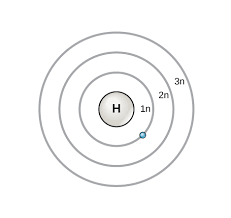 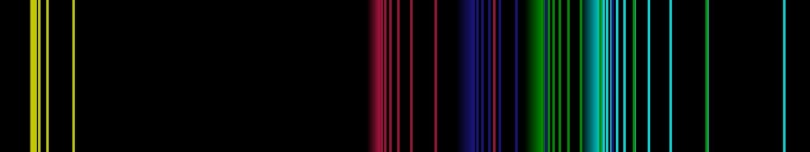 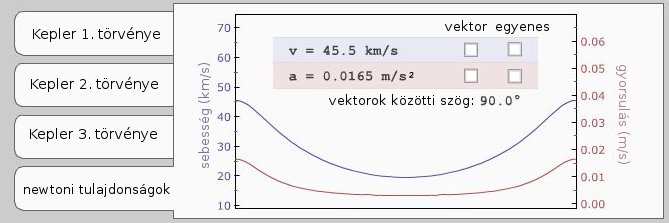 